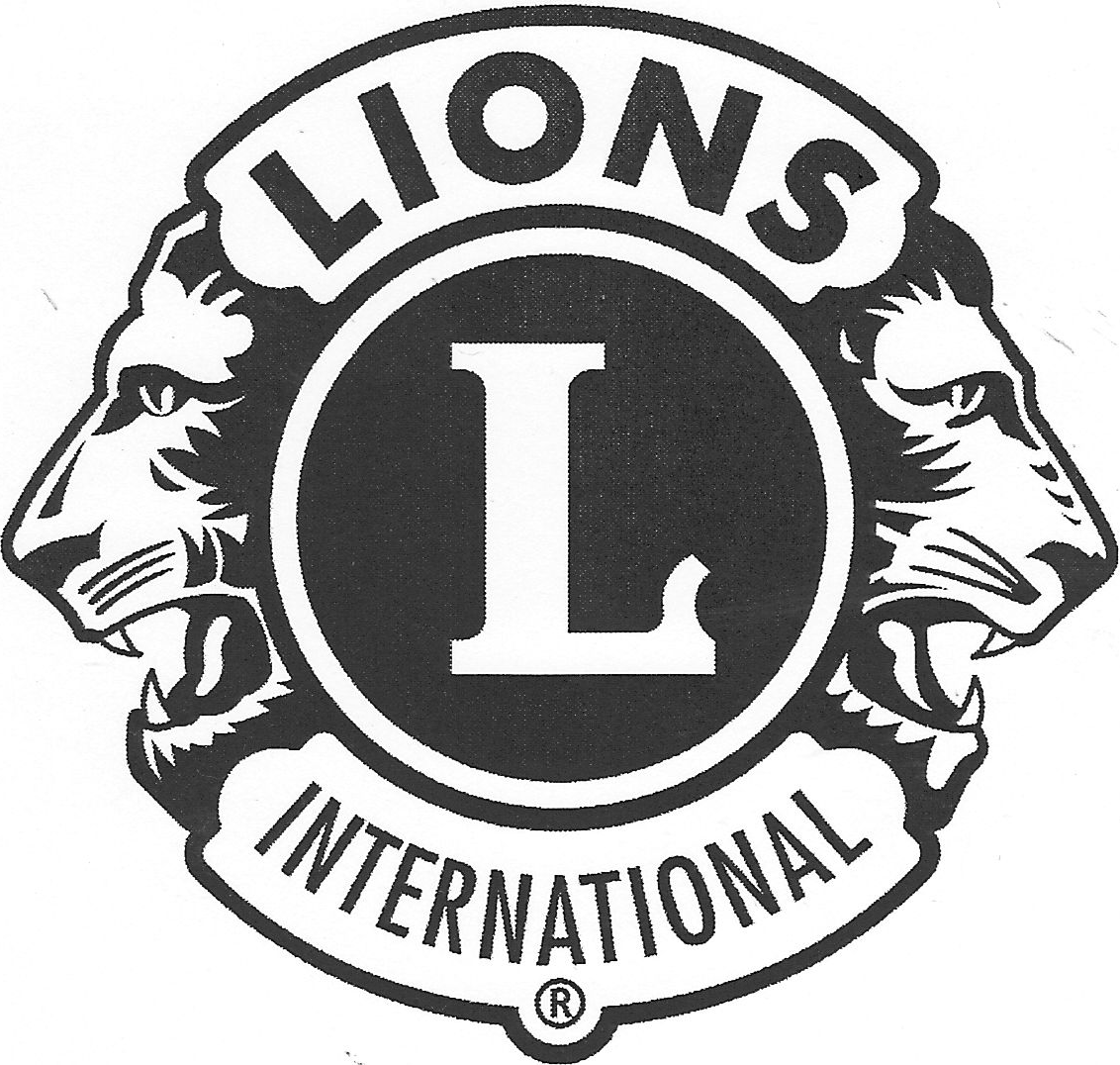 Lions Clubs InternationalDistrict 27-C2WisconsinPOLICY MANUA LDISTRICT 27-C2 POLICY MANUALIntroductionTitleNumber1Lions Code of EthicsDistrict Policy Amendment Procedure District Governor' s Information1st Vice District Governor 's Information 2nd Vice District Governor's Information Cabinet Secretary/Treasurer Information Wisconsin Lions Foundation Directors Lions  Eye Bank  Director InformationSelection & Election of DG, 1st & 2nd VDG & WLF DirectorsSelection of Lions Eye Bank Director Nominee District Budget &  FinancesDistrict Cabinet Organization District Projects/Fundraisers Children' s Vision ScreeningAdult Vision/Glaucoma Screening District Bowling  &  Golf TournamentsProcedure for Selecting a Birch Sturm Fellow Funded by  27-C2 Cabinet  RafflesDistrict Trading PinDistrict Peace Poster Contest USNCanada ForumAmendments  to District Constitution  & By-Laws23456788.199.11011121314151617181920C2 District Convention  Procedure Manual	21Appendices:Officer  Qualifications  for  District  Governor,  Vice  District Governor  & WLF DirectorCandidate Nomination forms for District Governor , Vice District Governor & WLF DirectorLions Clubs  International  Rules of Audit\This Policy Manual has been developed to fill a need of the District,27-C2 Lions Clubs International to provide guidance to the  District  Governor  in the conducting of  District affairs.It is based in part on historical precedent and part on the District 27-C2, State and lnternational's Constitution & By-Laws, and part on common sense as applied by the District Cabinet to various situations.A distinction should be made between this Policy Manual and the District Constitution & By-Laws. While the Constitution & By-Laws can only be changed by action of the voters at the District Convention, the Policy Manual has been' created by the District Cabinet, which therefore has the right to make additions, changes and deletions at any time. The Policy Manual is not a substitute for the District Constitution & By-Laws, but instead is a set of guidelines designed to cover not only applications of the Constitution & By-Laws, but also situations not covered elsewhere.The Constitution & By-Laws of District 27-C2 are quite detailed in many respects, and no attempt is made in this Policy Manual to repeat the information contained therein. While a District Governor  is not expected to be an expert on the  Constitution & By-Laws, he/she should be aware of the contents of those  documents.This Policy  Manual has been prepared  in "loose  leaf" form,  so that  changes  can be made  by inserting  or removing  pages  rather than  reprinting the entire manual.The user is cautioned to keep in mind that in order to keep this manual from growing too large, a single policy may cover a variety of related subjects, all of which are covered under one heading. In searching for a policy to cover a  specific situation, the user should check all policies, which the title indicates, might possibly  apply.This manual was authorized by the 1993-94 District Governor  and was approved  by the Cabinet during  his term.   A  committee  of  Past District Governors should be given credit for their foresight  in causing  this  Policy Mar,ual to pe   prepared.TO SHOW my faith in the worthiness of my vocation by industrlbus application to the end that I may merit a reputation for quality of serviceTO SEEK success and to demand  all fair  remuneration  or profit as my just  due,  but to accept no profit or success at the price  of  my  own  self-respect  lost  because of unfair advantage taken or because of  questionable  acts on my own  part.TO REMEMBER that in building up my business it is not necessary to tear down another's;  to  be loyal to  my clients or customers  and true to myself.WHENEVER a doubt arises as to the right or ethics  of  my  position  or  action toward  others, to  resolve such doubt  against myself.TO HOLD friendship as an end and not a means.  To  hold that  true  friendship exists not on account of the service performed by one another, but that true friendship  demands  nothing but accepts service  in the spirit  in which  it is given.ALWAYS bear in mind my obligations as a citizen to my nation, my state and my community, and to give them my unswerving loyalty in word,  act  and deed.  To  give them freely  of my time,  labor and  means.TO AID others by giving my sympathy to those  in distress,  my aid to  the  weak,  and my substance to the   needy.TO BE CAREFUL with my criticism and liberal with my praise; to build up and not destroy.\To facilitate the orderly development of changes in and approval of District Policies, the following  procedure shall  be adhered to:A Lions' Club, Region or Zone Committee or a Lion's Member in good  standing  in the  District may submit any new Policy or change  in existing  Policy.The proposed policy change shall be submitted to the District Governor who shall submit  it to the  District Cabinet.The Policy or Policy Change shall become effective immediately upon affirmative  majority vote of the  District Cabinet.. The  District Governor  shall qe responsible for  maintaining and updating  the Policy Manual.The approved  Policy and/or  changes  shall be printed as soon as   possible..  The  District  Policy Manual will be available to all Lions, Lioness and   Leos.Duties of the  District Governor  (DG)  include  but are not limited to:The DG shall appoint  a Senior Advisory  Committee  consisting  of the Immediate Past District Governor  (IPDG), the Vice  District Governors  (VDG)  and at least 3 other PDGs.  The Committee shall consist of no less than five and no  more than seven members. (Rational: This committee will provide guidance and counsel to the DG on matters of importance that will affect 27-C2 and MD27 in  future years. (Including  voting  at the  Council of Governors'  meetings.).  Convene an Audit/Budget  Committee  meeting(s) to  prepare a district  budget prior to the first district cabinet meeting. Committee will  include the  151  & 2ndVDG , the IPDG, a PDG and the 27-C2 current &  incoming Secretary/Treasurer. The DG will receive all audited books·and monies along with a signed statement from this committee.Appoint State Committee Members as defined in the State-By-Laws. The State Secretary will  provide you with  a  list of multiple year appointments  .Attend all MD27 Council of Governors meetings including called special meetings.Plan at least four Cabinet Meetings during the year, which includes the one at  the  District Convention.. Prepare monthly expense reports for Lions International, making certain that all monies received from LCI for printing and mailing Cabinet Meeting notices, etc., are collected and credited to the District/State finances. Revie and approve expense accounts from Region, Zone and Committee Chairpersons as covered in the District's Constitution .Submit a monthly column for the State Newspaper, the Wisconsin Lion. In addition, he/she shall be responsible, along with the District Public Relations Chair, to submit information beneficial to District Clubs, which will also be included on 27-C2's page in the State Newspaper.Visit  all clubs once during your term.   At the  DG's discretion , the VDGs  may be asked to share this  responsibility.   If one of the VDGs  makes official club   visits, his/her expenses will be submitted through the DG's monthly expense statements. (Rational: DG will have more time to manage the functions of the  district including more involvement with weak or struggling dubs, new clubs and other district functions . This will also provide for club visits on a timely basis conveying the DG's goals as well as those of the  International  President.)  Attend as many Lions Clubs' special events/fundraisers , district events, awards  and   honor nights, and  Lioness and  Leo meetings as your schedule will permit.  DG  sets priorities..  Oversee 27-C2  Cabinet appointees  and encourage  them to follow through on all their duties.	·Make all your own travel plans and including registering for the International Convention at the end of your term. Some of your International Convention expenses may be covered by the Council of Governors'  budget and Rules of  Audit.   No expenses will be recovered from the district    budget.See to it that all clubs submit a PU101 Form to the DG & LCI after the April officer  elections.   The  PU101 must be turned  into LCI prior to May.Work with DG-Elect to ensure a smooth transition. Be available to offer advice and worthwhile information upon request. Engage the 1st & 2nd VDGs in all issues, which may carry over into the next Lion's year.Prepare & order  proper awards.Establish a system of notifying (email/phone) Cabinet Members when a Cabinet Member or Cabinet Member's wife is deceased, so that individual members may make memorial gifts, if desired . Memorial gifts will not be disbursed  from  District Funds.Number 5Page 1 of 2Last Revision:   January 2011The 1st Vice District Governor (VDG), subject to the supervision and directives of the District Governor (DG) shall be the chief administrative assistant to the DG.Duties of the 1st VDG may include but are not limited to:Further the  purposes  of the association.Become familiar with the duties of the DG. In the event the DG cannot perform  his/her duties, the VDG will take  over  leadership  of the district.Perform such  administrative  duties  as assigned  by the DG.Actively participate in all Cabinet Meetings and in the DG's absence, be prepared to conduct the meetings. Also participate in all district matters to be continued during the next year .Participate  in the  preparation  of the district budget.Contact  current  and  potential  cabinet  members to  serve  during  your  term. This is done at the 1st VDG's discretion. As part of this process, the 1st VDG may appoint  an advisory  committee  to  review his/her  cabinet recommendations.Make district cabinet appointments and collect club officer information prior to becoming  DG; submit a complete  list with addresses to the State Secretary  by  the designated  deadline for  publication  in the  MD27 Directory.Participate in reviewing district clubs' strengths  and weaknesses   .Supervise  appropriate  committees  at the  DG's request.Coordinate an official club visit schedule at the DG's request. Reimbursement  to  be make through  the  DG expense form.11. Request start-up funds,  as needed, from the   DG.CONT.Number 5Page 2 of 2	\Co-Chair  27-C2's  Global Membership Team  (GMT)  & Global Leadership Team (GLT). Appoint the Membership, Extension, Retention, Orientation & Leadership  Chairs with  concurrence  of the  DG.   Meet with the  District GMT & GLT prior to the new  Lions year to formulate  plans and strategies.  Invite the  DG  to this  planning meeting for  input.Attend the Lions Clubs International Convention and the USA/Canada Lions Leadership  Forum  if at all possible.Attend  as  many  MD27 Council  Meetings as possible.Work with assigned Region°JZone .Chairs as directed by the  DG.SECOND VICE  DISTRICT GOVERNOR'S  INFORMATIONNumber 6Page 1Last Revision:   January 2011The Second Vice District Governor(VDG),  subject to the supervision and  directives of the District Governor  (DG), shall be third  in command of the    district.Duties of the 2nd VDG may include but are not limited to:Further the  purposes of the association.Become familiar with the duties of the 1st VDG in the event the 1st VDG cannot perform  his/her duties..  Perform such administrative  duties as assigned  by the  DG.Actively participate in all cabinet meetings and in the DG's or 1st VDG's absence , be prepared to conduct the  meetings.Participate  in the  preparation  of the district budget.Participate  in reviewing district  clubs'  strengths  and weaknesses.Supervise appropriate committees at the DG's request.Coordinate an official club visit schedule  at the  DG's request.  Reimbursement to be made through the  DG expense  form.Co-Chair 27-C2's Global Membership Team (GMT) and Global Leadership Team (GLT).Attend the Lions Clubs International Convention and USA/Canada Lions Leadership  Forum if at all possible.Work with assigned  Region/Zone Chairs as directed by the    DG.CABINET SECRETARY/TREASURER  INFORMATIONNumber 7Page 1Last Revision:  January 2011Secretary duties include, but are not limited to:Record and keep all cabinet meeting minutes. Record attendance at the beginning of each cabinet meeting. See to timely distribution of minutes. Be available to take minutes of any other meeting that the District Governor (DG) calls. At the conclusion of the Lionistic year, the Cabinet Secretary/Treasurer shall forward all meeting minutes and copies of all financial records to the succeeding Cabinet Secretary/Treasurer.. Send out delegate roster and cards for voting at state & district conventions.Certify all delegates at district and state conventions. Be present for certification at predetermined times set up by Elections Committee . Provide additional help as needed.Treasurer Duties include, but are not limited to:Help prepare a budget at the beginning of the DG's term of office. Submit a final district financial  statement  at the end of the  DG's  term.Send out semi-annual state  and district  dues  billing  immediately  upon receipt of invoices from then  State Office (July & January).   Keep records of clubs who   are paid and inform those clubs who are not paid. Dues must be paid before the club members  can vote  at convention.. Receive all monies from committee chairs and clubs and deposit the same into bank(s) recommended by the DG and approved by the District Cabinet. Pay out monies for district obligations , with the DG's written approval.	·Maintain a month-by-month journal of all financial activities. Provide journal  to  the District Audit Committee at end of the DG's term.  Forward audited journal  to new Secretary/Treasurer  prior to first  Cabinet  Meeting.Complete  Form 990 and submit to the  Internal Revenue Service  by   November(This is important - fine will be levied if not submitted.)WI LIONS FOUNDATION DIRECTOR INFORMATIONNumber 8Page 1Last Revision:  January 2011Wisconsin Lions Foundation ()WLF) Directors duties include, but are not limited to:Attend all WLF Board of Directors meetings,  unless  otherwise  excused,  to  help establish policies that are in the best interest(s) of WLF. Any WLF Director  failing to attend two official meetings of the WLF Board  during  a  fiscal  year,  without  sufficient  cause,  may be removed  based on WLF  Board Policy.Serve actively  on WLF  committees  to which  you are appointed.Work cooperatively with other WLF Directors, the Council of Governors and Lioness Representatives to kep the Lions, Lioness and Leos in 27-C2 informed of WLF activities and programs.Visit clubs throughout 27-C2 to present programs on WLF activities and functions .Work closely with the District Governor (DG), Vice District Governors, District Cabinet, Region Chairs, Zone Chairs, Club Presidents and WLF  Program Associates  to further  WLF's objectives.Promote WLF through presentations at Zone Meetings, 27-C2 Cabinet  Meetings and conventions .Encourage  all clubs  in 27-C2 to contribute to  WLF.Present WLF Awards  to  individuals,  clubs or businesses,  whenever  possible.Exercise voting rights at the following WLF & 27-C2 functions : WLF Committee Meetings, WLF Board Meetings, WLF Officer Elections & 27-C2 Cabinet Meetings.."-.-/LIONS EYE BANK OF WISCONSIN DISTRICT DIRECTOR INFORMATIONNumber 8.1Page 1	'-Last Revision:  Jan 2011Lions Eye Bank of Wisconsin (LEBW) Directors duties include, but are not limited to:Attend all LEBW Board of Director meetings, unless  otherwise  excused, to help establish policies that are in the best interest of the LEBW. Any LEBW Director  failing to attend two successive  official meetings  of  the LEBW	. Board during any fiscal year, without sufficient cause, may be removed from the LEBW Board.Serve actively  on LEBW  committees to which he/she is  appointed.Visit Clubs throughout 27-C2 to present programs on LEBW activities and functions.Work closely with the District Governor, Vice District Governors, District Cabinet, Region and Zone Chairs and Club Presidents to further the objectives  of the LEBW.Promote LEBW through presentations at Zone Meetings, 27-C2 Cabinet Meetings  and Conventions.Encourage  all Clubs in 27-C2 to contribute to the   LEBW.Present  LEBW Awards  to individuals  and clubs whenever  possible.Exercise voting rights at LEBW Committee and Board Meetings and 27-C2 Cabinet meetings.( c.. . \.SELECTION & ELECTION OF DISTRICT GOVERNOR, VICE DISTRICT GOVERNORS & WISCONSIN LIONS FOUNDATIO\N DIRECTORSNumber 9Page 1Last Revision:   January 2011Candidates for the Offices of District Governor, Vice District Governors and Wisconsin Lions Foundation Directors must comply with qualifications and requirements as specified in the Constitution and By-Laws of Lions International, Multiple District 27 and District 27-C2.The Elections Committee shall review all written nominations submitted from any Club in good standing in the District, it having been submitted 45 days before the District Convention .Should there not be a candidat for 1 t or 2nd Vice District Governor the District Cabinet shall  have the authority to appoint  one.SELECTION OF LIONS EYEBANK OF WISCONSIN DISTRICT  DIRECTOR NOMINEENumber 9.1Page 1	'-Last Revision:   Jan 2011Candidates for the Office of Lions Eye Bank District Director must comply with qualifications and requirements as specified in the Constitution and By-Laws of Lions International , Multiple District 27 and District 27-C2.The Elections Committee, along with the outgoing LEBW District Director shall review all written nominations submitted from any club or Lions member in good standing in the District. Only qualified Candidates will be submitted to the District Cabinet  for consideration.A single Candidate shall then be selected by the District Cabinet at the 3rd Cabinet Meeting and submitted to the Nominations Committee of the LEBW no later than April the 1st  (LEBW Board of Directors elect their Directors at the April meeting).Should there not be a Candidate for LEBW District Director, the District Governor shall have the authority to appoint   one.The purpose of this policy is to establish Financial, Budget and Audit procedures for  the District.District Budget:The District Governor-Elect  shall set the  budget for  his/her year  as  Governor.The outgoing District Governor shall prepare a financial report, showing  budgeted and actual figures for the  year.  This  report  should  be  submitted  as soon as possible following the International  Convention.  Recommended  date  is  the first  Cabinet Meeting.The District Budget shall be submitted and approved at  the  first  Cabinet Meeting.District Finances:Before taking  office, the  District Governor-Elect  may obtain funds,  up  to$1,000, from the  District funds  in order to  have start-up  money for checks,  etc.Interest from all financial institutions earned during the year shall be placed in  the Administrative  Account,  regardless  of the account  earned from.Any monies collected from District Clubs cannot be disbursed without approval of the  District Cabinet.Lions Clubs with active family members will pay full 27-C2 Dues for the first family member and Yz 27-C2 Dues for other members at the same address.Any monies collected from raffles, etc., at the District Convention will be disbursed only by approval of the Cabinet.Annual Audit:The annual audit of the District funds shall be conducted prior to the First Cabinet Meeting.District payment of expenses budgeted for District Governor, Vice District Governors, Cabinet Secretary/Treasurer,  Foundation  Directors,  Regional and Zone  Chairs  and  Committee  Chairs shall  be paid as follows:District Governor - $1500: Shall be paid in three equal payments. First payment follows the first Cabinet Meeting. Second payment follows the second Cabinet Meeting. Third payment follows the third Cabinet Meeting.1st Vice District Governor - $1000: Shall be paid in two equal payments. First payment follows the second Cabinet Meeting. Second payment follows the third Cabinet Meeting.2nd Vice District Governor - $500 : 'Shall be paid in two equal payments. First payment follows the second Cabinet Meeting. Second payment follows the third Cabinet Meeting.Cabinet Secretary/Treasurer - $200: Shall be paid following the third Cabinet Meeting.Wisconsin Lions Foundation Directors - $500, ($250 each): Shall be paid in two equal payments . First payment follows the second Cabinet Meeting and second payment follows the third Cabinet Meeting.. Regional & Zone Chairs: Expenses shall be paid when submitted with proper District Expense Form and Receipts. All reimbursable expenses are subject to current LCI Rules of Audit.Committee Chairs: Expenses shall be paid when submitted with proper District Expense Form and approval is received from the Cabinet. All reimbursable  expenses  are subject to current  LCI Rules of  Audit.Page 1Last Revised:   January 2011The following  is the  recommended structure for a District 27-C2 Cabinet.  It  is realized  that  Lions  International  adds  and changes  some  committees, but they are not always required. Consideration should be given to the possibility of combining committees  in order to curtail the size of the  Cabinet.District Governor1st Vice  District Governor 2nd Vice District Governor Cabinet  Secretary/TreasurerImmediate Past District Governor Regional Chairs (currently  3) Zone  Chairs (currently 10)	_Wisconsin Lions Foundation Directors (2 serving 3-year terms) Affiliate  District PresidentAdult Vision/Glaucoma & Children's Vision Screening Chair Chaplin/Song  LeaderCommunication InnovationCredentials Chair/District & State Elections Diabetes  &  LEHP ChairDistrict  & State Bowling ChairDistrict & State Constitution & By-Laws/Protocol/Parliamentarian District  & State Eye Bank  DirectorDistrict  &  State Pin ChairDistrict & State Tail-twister and Sergeant at Arms District  Convention ChairDistrict Convention Host Club Chair District  Curling ChairDistrict  Web MasterEnvironmental  Information  & TechnologyGlobal Membership & Global Leadership Teams (GMT & GLT) Hearing ChairHistorianInternational Relations/Peace Poster Chair/Environmental Photo Chair LCIF CoordinatorLeader Dog Chair Mission to MexicoPublic Relations/Photo Chair Strategic Long Term Planning XerophthalmiaYouth  Exchange/Youth  Outreach/Leo  Club DevelopmentLast Revised:  January 2011Any and all District Projects shall be submitted to and evaluated by the Long Range Planning Committee who  in turn will make recommendations  to the  District  Governor  and Cabinet for approval or  disapproval .Any  and all District Fundraisers shall be handled  in the same   manner.Any Cabinet donations, other than budgeted items, must be submitted to the Cabinet for  approval  or disapproval.All District Projects and Fundraiser monies shall be under the control of the Cabinet  Secretary/Treasurer  and  accounted  for  in separate accounts.The Cabinet Secretary/Treasurer shall give an accounting report on all Project/Fundraiser  monies  at each  Cabinet Meeting.Currently, the approved District Projects are: Mission to  MexicoDiabetes Awareness XerophthalmiaChildren's Vision Screening Hearing AidsBirch/Sturm  FundBraille Books for Lions Camp Youth  ExchangeLions Eye Bank Capital Campaign Glaucoma/Adult  Vision  ScreeningThe voting for approval of items discussed above must take place at an Official Cabinet Meeting. The business luncheons at a District or State Convention  does  not constitute  an official  Cabinet Meeting.Vision Screening. The funds shall be solicited from Lions and  Lioness Clubs in  the District and kept in the District Account under a separate entry and be administered by the Cabinet  Secretary/Treasurer.  These funds will carry over  and be separate from the District monies. Funds shall only be paid with proper receipts and be for the following  expenses :Printing of form letters to be sent to schools, day-care centers, etc. to set up screenings.Envelopes  & Postage.Telephone  calls to set  up Screenings.Screening  Supplies  & Equipment.Mileage in excess of 25 miles one way shall be governed by LCl's Rules of Audit.A District Fund shall be set up to help pay the expenses involved in conducting Adult Vision/Glaucoma Screening. The funds shall be solicited from Lions and Lioness Clubs in the District and kept in the District account under a separate entry and be administered by the Cabinet Secretary/Treasurer. These funds will carry over and be separate from the District monies. Funds shall only be paid with proper receipts and be for the following expenses:Printing of  Form Letters, Envelopes  & PostageScreening Supplies & EquipmentTelephone  Call to set up  ScreeningsMileage in excess of 25 miles one way shall be governed by LCl's Rules of AuditLast Revision:  January 2011District Bowling and Golf Tournaments may be held but must be approved by the District Cabinet.PROCEDURE FOR SELECTING A BIRCH STURM FELLOW FUNDED BY 27-C2 CABINET  RAFFLESNumber 16	\Page 1Last Revision:  January 2011Procedure:Tail Twister Raffle Proceeds collected at Cabinet Meetings or District Conventions will  be used to  purchase  Birch Sturm  Fellowships.. The Nomination/Selection Committee shall be made up of current Cabinet Members who are past Birch Sturm recipients. The committee shall select a chairperson.The Nomination/Selection Committee shall use criteria approved by the District Cabinet.Recipients  shall receive the award at the  District Convention  in April.Criteria:The individual nominated must be a present or past member of the District Cabinet.The  individual  is not a Birch Sturm Fellow.The individual has served with distinction at the District level, exemplifying the Lions Motto:   "We Serve".The District Governor/District Pin Chairperson shall solicit entries for a District Pin Design. The District Pin Chairperson shall submit all designs to the District Cabinet for selection  of a winning  design.The District Pin Chairperson will submit the winning design to several of the approved  companies,  listed by Lions  International,  for  a sample  and pricing.The number & duration of pins to be purchased shall be determined by the District Cabinet.To Provide Guidelines for 27-C2's Participation in the International Peace Poster Contest:Clubs sponsoring a Peace Poster Contest must submit their entries to the District Governor (DG) no later than November 15 of each year. Peace Poster Kits must be purchased from Lions Clubs lnternational's Club Supplies Department by October 1.The  District Judging  Committee will be selected  by the  DG.The Peace Poster Chair or the District Governor will be responsible for notifying the  District Contest W1nner  no later than  December  31.   The award of$50 will be presented at the District Convention. The winner and his/her parents will be guests at the District Convention Luncheon on Saturday.Announcement of the 27-C2 winner will be made at the next scheduled District  Cabinet Meeting.The DG will send the 27-C2 winning entry to the MD27 Council Chair postmarked no later that December 1.- 	,·USA/Canada  Forum Expenses:It shall be the policy of the District Cabinet to reimburse the District Governor and Vice District Governors for expenses in attending the USA/Canada Forum. The reimbursement will be based on actual costs and supported by receipts not to exceed the  approved  District Budget.AMENDMENTS  TO  DISTRICT CONSTITUTION &BY-LAWSNumber 20Page 1Last Revision:  January 2011The District Constitution & By-Laws may be amended  only at a District   Convention by a Resolution  reported by the Convention  Committee on  Constitution & By-Laws and adopted by the affirmative vote of two-thirds of the  votes  cast  by a secret  ballot for the  Constitution and a simple  majority for the By­laws.All amendments to the  District Constitution  &  By-Laws will  be handled as stated in the District Constitution  & By-Laws.C2 DISTRICT CONVENTION  PROCEDURE  MANUALNumber 21Pages 1 - 15Last Revision: Jan 2011	Duties & ResponsibilitiesDistrict  Convention CommitteeThe District Convention Committee, along with the District Governor, is responsible for the overall planning of the District Convention. The Committee's primary responsibility is to plan and coordinate with the Host Club, all activities, functions and programs and to present these to the District Cabinet for approval. Duties include all of the following:Set the order of business for the   ConventionPlan, schedule and arrange for presenters  and speakers  at the general  session as well as the noon luncheon, Saturday evening Governor's Banquet and the breakout  sessions  and. seminars.District Governor will send a personal invitation to the International representative  and all special  guests  and speakers.Prepare and mail to all dignitaries, special guest speakers, and vendors the letter  of  invitation  announcing  the dates and  location of the Convention.Plan and  present the  Service  of  Remembrance (Necrology).Coordinate biographies and photos of special guest speakers for the Convention bookletPlan the seating arrangements at the Head Table and employ the use of place cards.Plan and manage the special events such as the Governor's raffle and the District raffle.Arrange for the transportation on arrival and departure of all special guests and dignitaries which includes, but is not limited to, the International Representative,  Leader  Dog representative,  etc.The Convention Chairperson shall act as Master of Ceremonies during all functions unless another Lion is designated to take his/her place by the District GovernorPrinting and mailing of  Delegate and Alternate  Delegate   CardsHost Club CommitteeThe Host Club, along with the Convention Chairperson, is primarily responsible for arranging the hotel/motel accommodations and meals for all Lions, Lioness and guests. This includes pricing and special needs such as meeting  rooms, hospitality  suites and  any  other space  requirements  for displays,  raffles, etc.Specific duties  related to the  Host Club are:Prepare and mail to all Lions and Lioness Clubs, the letter of invitation, announcing the dates and location of the Convention along with the registration forms.Plan all meals and  pricing per person for  each  meal.Plan the Friday evening hospitality/reception for the International guest including the entertainment.. Arrange for flowers and decorations for the head table, guest tables and Convention Hall. This includes corsages and boutonnieres for the dignitaries for the Governor's Banquet.Arrange for color bearers and presenter for the flag ceremony.Arrange for all needed audio/visual equipment as may be needed in Convention  Hall and  breakout sessions.Plan, prepare and print a Convention  Booklet, which  should  include  a complete schedule of all sessions,  speakers,  room locations, photos and bias  of all special guest  speakers.Prepare and print a program for the noon luncheon and the Governor's Banquet.Process all registration  forms  and  monies for  meals and registration  fees .Prepare and distribute to all registered Lion/Lioness  and guests,  a packet with all necessary materials including ID Badges, Convention Booklets, Pins, Meal Tickets,  Evaluation  Forms and other  pertinent  items as needed.Plan special interest events or trips for spouses and non-Lion guests in and around the community  of the  Host Club. (this is  optional)Convention AgendasGeneral SessionsA meeting location shall be provided for a full gathering of the attending Lion's members, Lioness members, and guests. This room shall be able toSeat at least 350 people comfortably . The Agenda and programs of the General assembly shall be approved by the District Convention Committee with recommendations from the District Governor.District Convention  Flag CeremonyThe flag ceremony which is customarily performed at each District Convention  consists  of the following:Six flags are presented at every ceremony beginning with the American flag then followed by the State of Wisconsin flag, the state flag ofthe visiting Lions International representative, the flag of Lions International, Wisconsin Lions Foundation flag and ending with the Lions Eye Bank of Wisconsin flag.Each flag is brought in one at a time and presented to the audience  in the front of  the podium. A brief description of each flag is read by the speaker along with a description  of the flag and the  meaning of its  symbols.After the reading is finished, the flag is posted in the designated location on the podium or platform. The color bearer remains in position next to the flag he presented.After all the flags have been presented and posted, the pledge to the American flag  is given. A song  is sung,  usually America  or other  patriotic hymn.At the completion of the singing, the color bearers are called to attention and march  in order  back to their  beginning point.The ceremony is complete and the flags remain in place during all the formal sessions of the convention.Breakout SessionsAll sessions are to be held at scheduled times lasting from 45 minutes to no longer than  1 hour.Accommodations required are 4 rooms capable of seating a minimum of 50 people and 1 room with seating for 200 or more.(Constitution Article VI,  Section 2)AudioNisual and any other required equipment or materials should be verified 30 days in advance with the speaker for each session.The Host Club will arrange for the required equipment and materials as needed.If panels of two or more individuals will be the presenters, a moderator should  be appointed  by the  District Convention Committee.An Evaluation  Form should  be given to all attendees  some time before or during each session. Completed forms should be given to the District  Convention Chairperson for review and the results should be recorded and be included  in the final  Convention report.All sessions  should  begin and end on time.When scheduling these sessions, the District Convention Committee should allow  10 to  15 minutes of break time  between sessions.NominationsNoting  SessionsThe Elections Committee Chairperson will present the Nominations for District Officers some time during or following the noon Luncheon. At that time,  all seconding  speakers  will also make their presentations.Voting will take place following the Saturday afternoon sessions and be given  an allotted time of 30 but not more than 45    minutes.A sufficient number of ballots must be printed in advance  and available for the election  registrar  no later than  30 minutes  before the scheduled  time for the election  to begin.The room for voting  must accommodate  one entry point and one exit   point. The room must have one table for the elections registrar and a minimum  of two tables for the Convention  delegates to  mark their  ballots.Election results will be given by the Elections Committee Chairperson at the  Governor's  Banquet on  Saturday evening.Necrology I Service of  RemembranceThe Service of Remembrance is a required component of the  District 27- C2 Conventions.  Goal:  To honor/remember  any deceased  Lions  member, Lioness  member, or significant  community  member that  has been an  integral contributor  to the goals of  Lionism.Components: The service shall contain all of the following components unless otherwise approved deviations are agreed to by a majority vote  of the  cabinet  members  present  at a cabinet meeting.Service  Director:   shall guide the  service agendaWritten service agenda for attendees:	to include order of service, roll call list, all participantsPower point presentation containing a picture, club name, member status i.e. Lion, Lioness, Lion contributor etc., and any significant offices held such as district Governor, Council Chairperson, etc.Roll Call: a reading of deceased individuals performed by service  director,  District Governor, etc.Candles:	one candle for  each  deceased  member. Candles may be light bulb style or burning   style.Music: Vocalist and instrumentalistPastor: SermonetteFlowers: one flower per deceased individual presented as symbolism of their contribution as a group of Lions and the good it does for others. It represents the loss of no longer having their contribution and the respect and appreciation for their commitment.Wreath:	Presented and placed by the  District Governor  &   SpouseSeating:   Arrangement  for attendeesRepresentative: for each deceased member there should be a family member, or member from the club, or a Past District Governor in this order to present the flower ·for theindividual and light or extinguish the candle to help symbolize the  memory or  passing and the group  they served.Equipment:   Sound system for speaker,  vocalist  and  instruments.Screen and equipment for power point. Large Vase for flowersCandles, lighter/snuffer, and Candle standBell and gavel to be rung as each name is calledResponsibilities:District Governor: Shall appoint the service director, appoint the roll call announcer, approve the vocalist, and solicit the Past District Governors to helpwith presentation of flowers and escort of deceased family or member representatives, promote all clubs in the District to send in individual pictures for use in the service.  The  DG shall lay the circle of life wreath with either the   Lioness President or DG partner in Service to begin the service and thank the deceased  member  representative during the  roll call.District Convention Committee: Shall authorize districtexpenditures per the District Constitution and By laws for candles, flowers,  and   any expenses authorized  by the  District Cabinet.Shall approve the power point screen design. Shall review and approve the music selections  for the  serviceHost Club: Provide a location to· host an assembly of convention attendees. Work with the Service Director for the placement of all equipment including seating arrangement so as not to impede the order of service. Order all flowers, wreath, candles, etc. for the service and make sure any equipment including sound, instrument connection equipment; screens, projectors, candle stand, candle holders, wreath  holders, etc. are available for the   service.Cabinet MeetingTo be held on Friday afternoon before the Necrology Service and reception for the International guest. Usually scheduled for a one to two hour meeting. An informal reception with refreshments may follow the Cabinet meeting but must not interfere with the time scheduled for the Necrology Service. (District Governor will determine this.)Use of Master of  Ceremonies(See Section  1A, item #10)Convention  ProtocolInternational GuestThe District Governor chooses the International speaker or accepts the one selected by Lions International. The District Governor will complete_ the Lio_ ns Club International Official speaker request/notification form. It must be received at least 60 days prior to the Convention date for consideration of allowable expenses to be reimbursed by LCI.The District Governor and the Convention host (Usually a PIO) should make contact with the speaker as soon as possible. An invitation should be extended directly to the speaker and spoL Information should be exchanged such as arrival and departure time, Convention activities, agenda, dress code, and weather conditions. The Host Club and District will be responsible for local expenses for authorized speakers including accommodations cost, meals, and local transportation.Inviting PID'S, DG'S, PDG'S: Invitations should be sent out to all Past International Directors, District Governors and Past District Governors (27-C2) as soon as a date and an agenda has been developed. A dress code should also be included.Seating for and  Introducing  Head Table(See Section 1A, item #7)Convention  Special EventsRaffles: All raffles are subject to District Convention Committee review and approval. Generally, the only raffles permitted include the Convention Host club, the District Lioness Clubs Uointly) and the District Governor's raffle. Any other raffle request must be submitted in advance and approved by the District Convention Committee. All prize/gift type raffles must be held on a selection/bid basis.First Timer Contest: To encourage newer Lions, Lioness, and Leo's who are attending their first convention  and to  learn more about  Lionism, the organization, and it's membership, a first timers contest may be sponsored with the approval of the Convention Committee.  (This is  optional)Tail Twisting :  The Host club provides several  Lions to act as  convention Tail Twisters. The canisters and stickers are supplied by the District Secretary. All proceeds go to the area of choice as directed by the District Cabinet. Tail twisting may begin on Friday afternoon upon  registration and end at the time of voting on Saturday. The Lioness Skirt Twisting is directed by the Lioness Affiliate President, with the proceeds going to the  area  of the Affiliate  Cabinet's choice.Award Presentations : District Awards will be presented at either the District Luncheon or at the Governor's banquet at the discretion of the District Governor. Special Awards such as Melvin Jones  and  Birch Sturm Awards will be presented  by the  Governor  at the  Governor's Banquet.Other Contests/Events/Raffles Prizes: All contest and  raffle prizes winners will either be posted in a commons area prior to voting on Saturday or presented to the winners at the District Governor's  banquet. This  is subject to  review  by the Convention Committee.Pin Trading: All Lions, Lioness or Leo's who wish to engage in Pin  Trading  will  register with  the  convention  committee  to  request  space for pin trading (subject to space availability). Pin Trading will be allowed beginning at the time of Registration on Friday and up to the time  of voting  on Saturday. A convention Pin may be designed  and sold  by approval  of the District Convention Host club. The District Governor will  have District Pins available for sale with  such funds  going to the   District.Convention  HospitalityDistrict Governor: The District Governor  is responsible for the  hospitality  for dignitaries invited to the Convention. A Friday evening reception for the International speaker is mandatory. Invitations should be provided for Lions, Lionesses and guests that the District Governor would like to invite. The Governor  may also  have an optional hospitality  room open to  Lions, Lionesses and guests. In some cases it may be joint with the Vice District Governor. The Host Club shall work with the District Governor to provide a location for these  hospitality  areas.Clubs: Any club may request an area for hospitality. Requests to have an advertised hospitality area at the Convention must be submitted to the District Convention  Committee  at least 60 days  in advance  of the  Convention  date. The request must include the reason for the hospitality area and what information, food, beverages and items are to be_ distribute.d. Approval for the hospitality area will depend on the purpose as well as the available accommodations for the request. Clubs may campaign or distribute  materials (and should be encouraged to do so) at the Convention  in an informal manner  by handing out or approaching attendees in the common areas for the  Convention  as  long as  it does  not disrupt the  Convention  proceedings.C2 District Convention  Manual Cont.Number 21Page 9 of 15	'·Last Revision: Jan  2011All complaints and objections to the appropriateness  of  any  organized club action are the  responsibility  of the  District Convention  Committee.Lioness:The Lioness Affiliate President, at her option may choose to host a  hospitality room. Host Club should make contact with the Lioness to see if they wish to have their  own  hospitality.Vice  District Governor:The VDG may elect to host his/her own hospitality room. This is optional and  at the VDG's discretion.Host Club:   The  Host Club is responsible  to  provide  some form  of Friday night entertainment for the Convention . Approval for the  entertainment  must be received by the District Convention  Committee  before any contracts or commitments are secured.  Efforts should  be made  to provide the entertainment as close to the  hospitality area as possible if  the hospitality area is a common area format. A theme for the Friday entertainment  is encouraged  but not  mandatory.Convention  Vendors/Display TablesThe District Convention is a time when Lions & Lioness gather to learn about the many service projects and programs in our state and also worldwide.  Display  tables are generally set up in locations where attendees gather for fun and fellowship .These tables must not interfere with the traffic flow but they need to be strategically placed so as to allow all those interested to stop by each one and listen to the vendor/presenter  and view any merchandise  being  offered for sale. This  includes raffle tables  and pin trading   tables.The person  in charge of this part must verify  how much space  is available at the Convention  site  before committing  any table space.  If, for example, 8 ft . tables	are to  be used, he/she must ascertain  how many  tables will fit in the designated area giving allowance for 3 ft. of clearance between  each table.Lions Eye Bank of Wisconsin, Leader  Dog, Lions Pride Campaign  and  LCIF	normally require only one table  each for their displays.   This should be verified with their representative at least one month before the  convention  date. The Wisconsin  Lions Foundation will  always  require fouror more tables. Make certain that this is verified with the WLF representative in the same manner.Pin traders will be asked to submit their table requirements in the Lions Newspaper at least two issues before the Convention Date. They should contact the person assigned to this part of the Convention arrangements. Name and	phone number of this Lion should also be posted in the Newspaper along with District Convention chairperson.District raffle, Host Club raffle and Lioness raffle should be allowed a minimum of two tables each. If more are needed, it is advisable that each group representative .be contacted at least one month in advance of the convention date.From time to time, additional tables  have been requested  by various service  projects such  as Children's Vision  Screening,  Diabetes Awareness,  Mission to  Mexico, Youth  Exchange,  etc. The  chairperson foreach of these projects needs to be contacted to determine if they will need a table for their project or program.The importance of this area of responsibility cannot be over-emphasized. The Host Club chairperson is primarily responsible to see that these needs are met. These displays and information tables are an integral part of the Convention and must be given the proper attention for a successful vendor/display in the overall program.Convention  Registration-Host  Club ResponsibilityTime TableObtain from District secretary the computer mailing label lists for District 27-C2 presidents and secretaries,  District cabinet members,  District Governors.An invitation letter should be printed in late fall-early November­ mention name of hotel and hotel reservations and dates. Also send hotel information and registration form to District 27-C2 webmaster for District website.Send registration letter and forms in mid January-send to District presidents, secretaries, District cabinet members, and District Governors and other dignitaries determined by District Governori.e. International  Director,  PID's.Registrations  must be in by April  1.Registration form-(see form Addendum A)-lncludes name of club, club contact, member names (designation or title i.e., Lion, Governor, PDG, ID, Lioness, etc) Fees, pin fee, meals (Friday night buffet, Saturday luncheon, and Governor's (banquet), whom to make check payable to and mailing address. Also note that all attendees must be registered, including spouses.FeesRegistration as it presently stands is $8 ($5 to host club and $3 to the  District Convention  Budget)Pin Charge-Host Club to determine-(usually a dollar or so above cost)Meals to be determined by Host Club and approved by District CabinetLate fees include increased prices on meals to be determined by host club and approved  by District  Cabinet.Registration Fee for Leo Club attendees may be waived by the District Cabinet.Registration fees shall be waived for the sitting Council Chair, Council of Governors and their partners in service attending the Convention.Walk-insWill be allowed, but must pay fees at registration desk-all meals may not necessarily be available-registrar must hve extra registration forms at desk.RefundsRefunds are given for good reason for not being able to attend-for registrar to determine.To obtain refunds on meals, notice of cancellation must be given at least 10 days before convention.There  are  no refunds for  last minute cancellation·s  on meals.Convention PinsConvention  Pins are the  responsibility  of the  Host Club.In early January, submit the design to a pin company since  it takes  up to 6 weeks to produce. (District has used C.P. Enterprises, P.O. Box 485, West  Covina,  Ca 91793)Fax the company a picture of the pin and an estimate of the size. They will produce a model pin and send it to you for your approval and a cost per pin.Give your approval and number of pins to order. 200 -250 pins have been sufficient but make certain that enough are available for total registrants requesting them.Registration PacketsThe registrar prepares the name badges for each registrant.NameMember's clubTitle (PDG, Lim, Lioness, ID, Guest,  Etc)Delegate  or AlternateThe registrar and his committee prepares an envelope for each registrant with the followingName BadgeMeal TicketsProgram BookletConvention  Pin, if orderedConvention  Evaluation FormInformation on the area, (Convention Center Brochure, Chamber Information, etc.Convention  Finances I ResponsibilityHost ClubThe Host Club is responsible for all Convention Costs except for those costs as outlined  in item B below.It is suggested that the Host Club open a separate Convention account for the purpose of keeping all monies received separate from any of the Club's monies. If the Host Club has the capability of using computer technology, it is suggested that Microsoft Excel or other similar software be used for the accounting and balancing of all monies received and disbursed.The Host Club must determine the total registration fee and meal cost per person and submit this to the District Cabinet for approval no later than the January District Cabinet meeting.The Host Club is responsible for collecting all registration fees and cost of all meals from  every  Lion,  Lioness, their  family  members and guests.If the Host Club desires to hold a raffle, this must be approved by the District Cabinet. The proposed recipient organization(s) must be clearly stated if approved.The Host Club is responsible for giving a final accounting of any reimbursable  items plus the $3.00 registration fee times the number of registered participants and guests. The total of this portion of the registration fees must be paid to the District  Secretary/Treasurer  as soon  as  possible after the Convention.District Convention  Committee  ResponsibilityThe Committee is responsible for administering the District's Convention Budget as approved by the District Cabinet. This includes the total of all registration fees that were collected by the Host Club ($3.00 per registrant).Expenses approved to be paid for under this budget  include the room cost (up to two nights) for the District Governor and  Cabinet Secretary/Treasurer,  the  room cost and meals for the International speaker  and  his spouse,  transportation  costs to  and from the airport,  gifts for the  International guest  and spouse, flowers,  candy and/or beverages in their room prior to their  arrival,  printing and  mailing costs of Delegate registration forms and cards to the clubs, cost of the Necrology Service flowers  and  candles,  cost of the flowers  for the  Head Table  and Corsages for the Dignitaries. All costs must be reviewed and approved by the Committee  before  payment  is made  by the  Cabinet Secy/Treas.Lion/Lioness  MembersAll Lions and Lioness are responsible for  paying their  own  registration fees, meal costs and  room costs. Room  reservations  are to  be made directly with the listed hotels and paid for  by each  registered  Lion and  Lioness member. Any  refunds  requested will  be handled as outlined  in Section 7 of this   manual.Convention  BookletA   Producing and Printing:The Host Club must interview and receive cost estimates for producing booklet from printing companies who do copying, artwork  and design.Biographies  and Photo'sThe booklet must have pictures and Bio's of:District GovernorVice District Governor(Those of Governor and Vice District Governor are obtained  from  them personally.)International Director(Those of other dignitaries to be included in the booklet are obtained from them directly or in the case of people like the International Director can be obtained from the LCI website.)The District Governor determines any additional people to be recognized in the booklet.The Sessions  and  Event SchedulesThe District Convention Committee and the District Governor set up the scheduled sessions for the convention.The schedule must include times and locations for:RegistrationCabinet  meetingVoter  registrationVotingThe Necrology ServiceFlag ceremonyGeneral SessionsBreakout SessionsNomination of District Governor, Vice District Governor and Convention site for convention in 2 years.Lioness sessionsHospitalityClub AdsIn early January, a letter is sent to all the District club presidents requesting an ad for the Convention booklet with a list of ad sizes and  price requirements for each.A deadline is included which is determined by the firm that is doing the  printing.  (Usually  a month before the Convention)Ads should be given to the printer as they come in so that there will not be a deadline  rush.Business AdsThe printer will determine the time line for ads.The booklet committee determines the size and cost of ads. Usually it is the same  cost of the  preceding  ConventionThe booklet committee determines the business in the area and divides the businesses  among the committee.  Suggest the club as  a committee  of the whole  help with this part of the solicitation  for  the ads.A letter is drafted asking for an ad for the booklet on Host Club letterhead. Also include information on how the proceeds from the ads will  be distributed  and to what projects.Each person asking for the ads should use this letter and the cost form to present to the business.Booklet CoverThe cover should be an original design. The Host Club may use the pin design on the booklet cover or any other design that creates interest and promotes the spirit of Lionism. The cover design must include: the LCI Symbol, the  Lioness Symbol,  (#)of the Annual District 27-C2  Convention, Location &  DateAPPENDIX A	OFFICER QUALIFICATIONSSection I	District Governor & Vice District GovernorsLast Revision Prepared byJanuary  25, 2009\Lions Clubs International Constitution & By-LawsAs taken from the MD27 Constitution and By-Laws - Article II - Elections Section 2a & 4a. Any Lion member in the District may be nominated and approved by his/her Club for the office  of  (2a)  District  Governor or (4a) Vice District Governor provided he/she meets  the  qualifications  set  forth  in  the  Lions Clubs International  Constitution  and By-Laws.International Association of Lions Clubs Constitution and By-Laws Article IX -District Conventions and Elections  (Sections 4 and 6)Section 4A candidate for the office of district governor shall:Be an active member in good standing of a chartered Lions club in good standing in his/her single or sub-district.	·Secure the endorsement  of his/her club or a majority  of the clubs in his/her single or    sub-district.Currently be serving as the first vice district governor within the district from which he/she is to be elected .Only in the event the current first vice district governor does not stand for election as district governor, or if a vacancy in the position of first vice district governor exists at the time of the district convention, any club member who fulfills the qualifications for the office of second vice district governor as set forth in these by-laws or constitution and who is currently serving or who has served one ( l ) additional year as a member of the district cabinet, shall fulfill the requirements of subsection (c) of this section.Section 6FIRST VICE DISTRICT GOVERNOR.A candidate for the office of first vice district governor shall:( l ) Be an Active Member in good standing of a chartered Lions club in good  standing  in his/her single or sub-district.Secure the endorsement of his/her club or a majority  of the  clubs in his/her  single or   sub-district.Currently be serving as the second vice district governor within the district  from which he/ she is to  be elected.Only in the event the current second vice district governor does not stand for election as first vice district governor, or if a vacancy in the position of second vice district governor exists at the time of  the district convention, any club member who fulfills the·qualifications for the office of second vice district governor as set forth in these by-laws or constitution shall fulfill the requirements  of  subsection (3) of this  section.SECOND VICE DISTRICT GOVERNOR.A candidate for the office of second vice district governor  shall:    ·Be an Active Member in good standing of a chartered Lions club in good standing  in his/her single  or sub-district.Secure the endorsement  of his/her  club or a majority  of the clubs in his/her single or   sub-district.Have served or will have  served at the time he/she takes office as second  vice    district governor:As president of a Lions club for a full term or major portion thereof, and a member of the board  of directors of a Lions club for no less than two (2) additional  years;   andAs zone chairperson  or region  chairperson  or cabinet  secretary  and/or treasurer  for a fullterm or major portion  thereof.With none of the above being accomplished concurrently .DISTRICT  GOVERNOR/FIRST  OR  SECOND  VICE  DISTRICT  GOVERNOR VACANCY.In the event a vacancy occurs in the office of district governor under these by:'.laws or the constitution, the first vice district governor shall act as district governor and shall perform the duties of, and have the same authority as, the district governor until such time as said vacancy is filled by the International Board of Directors  for the remainder  of the term  as provided  for in subsection (e) of this  section.  -In the event a vacancy occurs in the office of first or second vice district governor, said vacancy shall be filled  in  accordance with the district  (single, sub- and  multiple)  constitution  and by-laws.DISTRICT  GOVERNOR  VACANCY  FILLING  PROCEDURE.The International Board of Directors may make such appointment prior to the time when the term of an elected district governor commences under the constitution and if so made, such appointees shall be treated as if elected to said office, subject to regular expense audit mies. In making such appointments - and in filling any vacancy in the office of district governor under these by-laws or constitution - the International Board of Directors shall not be bound by but shall consider any recommendation resolved at a meeting to which the district governor, immediate past district governor, first and second vice district governors, the region chairpersons, zone chairpersons and the secretary and treasurer or secretary-treasurer and all past international presidents, past international directors and past district governors who are members in good standing of a charteredLions club in good standing  in the district  have received  invitations to   attend.Said meeting is to be held within fifteen (15) days of notification by the International Board of Directors. It shall be the duty of the immediate past district governor or, if he/she is not available, the most recent past district governor who is available, to send out invitations to attend said meeting; it shall also be his/her responsibility to preside as chairperson of said meeting . It is the duty of the chairperson to convey the results to the International Board ofDirectors within seven (7) days, together with evidence of invitations sent and attendance at said meeting. Each Lion who is entitled to receive an invitation to attend and is present at said meeting shall be entitled to cast one vote for the Lion of bis/her choice as the nomi nee for the appointment to the office of district governor.30APPENDIX A	OFFICER QUALIFICATIONSSection II	Wisconsin Lions Foundation DirectorLast Revision Prepared byJun· 27, 2008MD27 Constitution & By-LawsM ultiple District-27 Wisconsin Constitution and By-Laws Article II - Nomination & Elections(Section 3)Any Lion mem ber in the District may be nominated by his/her Club for the office of Director­ Wisconsin Lions Foundation, provided that he/she meets the following qualifications:He/she is an active member in good standing of a chartered Lions club in good stand ing in his/her District.He/she shall have served as President or Secretary of a Lions Club for a full term or major portion thereof, And I Or	·He/ she shall have served as a member of the Club's Board of Directors for no less than three (3) years; OrHe/she shall have served as Zone Chair or Region Chair or District Governor or Cabinet Secretary­ Treasurer for a full term or major portion thereof.He/she shall have the support of the majority of the members of his/her Club. As evidence thereof, the Secretary of his/her Club shall submit with the Club's written nomination, a certified copy of the resolution adopted by the Club to the District Governor.APPENDIX B	CANDIDATE  NOMINATION   FORMSSection I	District  Governor  & Vice  District  Governors  .Club NominationThis is to certify that at our Lions Club meeting held on	, the Club nominated (by majority vote) the following Lion, who is a member in good standing, as a candidate for the office listed herein.***(This action is a part  clthe Club records and minutes) ***Candidate InformationN rune StreetCity, State, ZipPhone	Home: (	)	Cell: ( EmailFaxDistrictCandidate for Office of	D	District GovernorD	1st Vice District GovernorD	Vice District GovernorLionistic Service and Qualifications for Office sought: Office	Year(s)Club PresidentClub Board of Directors District Zone Chair Distri ct Region ChairDistrict Cabinet Secretary/TreasurerCertification and Attestation to:We affix our signatures this _ 	 day of __ 	_ 	. , 20_ 	_President Secretary Lions Club***(This action is apart  of the Club records and minutes)***Candidate InformationName StreetCity, State, ZipPhone	Home: (	Cell: (	) EmailFax DistrictLionistic Service and Qualifications for Office sought: Office	Year(s)Club PresidentClub Board of Directors District Zone Chair District Region ChairDistrict Cabinet Secretary/Treasurer District GovernorCertification  and Attestation to:We affix our signatures this	day of 	, 20 	_President Secretary Lions ClubAPPENDIX C	LIONS CLUBS INTERNATIONAL RULES OF AUDITRULES OF AUDIT GOVERNING REIMBURSEMENT OF EXPENSES FOR DISTRICT GOVERNORSTotal  Allowable ExpenseThe district governor will be allowed total expense reimbursement based on the average of the final approved budget for the immediate past district governor and the actual of the two precedi ng district governors; w1less application is made in advance to the Budget and Auditing Department. Reasons for the proposed increase and appropriate evidence of need should be included .Submission  of ClaimsClaim Forms - Expense claims must be submitted on official forms, properly itemized , columns totaled and accompanied by original itemized receipts, cancelled tickets where required.Governor's Representative Claim - Expense claims by a district officer other than the district governor must be signed by the district governor and representative. The claims must comply with Rule No. 3.a. below. Reimbursement will be on the same basis as the governor's and payment forwarded to the district governor for mailing to the representative.c. Deadline - Claims must be submitted monthly, by the 20th  of the following month  (i.e. July  claims are  due by  August  20th).  Ifclaims  are received  more  than  120 days  or  later  after the  deadline,  they  will not  be considered  or allowed.Reimbursable Functions and EventsClub  Visits  - In  general,  the district  governor will  be reimbursed  for the  expenses  related  to one official annual visit to each club  in his/her  district. Visits  cannot  exceed one day's duration. It is suggested that more than one club can be visited  in  any  one day. Expenses  will  also be reimbursed  in  the  following  circumstances:  (1) Visits to  clubs  in  the process  of organization,  but  not yet  chartered not to exceed two per prospective club. (2) Charter  presentations  to new Lions clubs,  25th,  50th, and  75th  charter  anniversaries  to existing  clubs. (3) Visits  to  seriously  weak  clubs, provided  advance written permission  is received  from the District  and Club Administration  Division . The  district governor  may  authorize  his/her  vice  governor,  region  chairpersons  or  district  cabinet  members  to make an official annual visit, charter presentation  or 25th/50th/75th  Charter Anni versary  on his/her behalf Reimbursement will not be made for club visits where roundtrip travel exceeds 600 miles (966 kilometers), W1less more than one club is visited. In general, such visits should be assigned to a representative.  The only exception  to the above are ( 1) for a presentation  of charter to a new  Lions   clubs which also will be considered the one official annual visit for the year, or (2) if advance written approval  for a single  club visitation  is received  from the  international  president.Multiple District Meetings - District governors whose district is part of a multiple district may submit claims  for attendance  to  three  multiple  district  functions  (i.e.  council  meeting,  conferences, conventions) not to exceed three  days and three njghts  each. Expenses  related to the planning,  organization  or promotion  of district or multiple  district  functions cannot be submitted for  reimbursement.  All meetings must  be held  within  the multiple   district.Cabinet and/or District Convention Meetings - Reimbursement will be made for attendance at four cabinet and/or district convention meetings, not to exceed two dys and two nights each. All meetings must be held within the sub-district.Club Officer Training - Reimbursement will be made for one day 's attendance at one sub-district club officers training, provided that the training is held within 60 days prior to or after the internationa l convention.e. Leo Club Visits - In general, the district governor wi ll be reimbursed for the expenses related to one official  annual  visit to  each Leo  club  in his/her  district.  Visits  are option] and  cannot  exceed  one day 's duration. It is suggested that more than one Leo club be visited in any  one day  and Leo club  visits made in conjunction with Lions club visits. Expenses will also be reimbursed in the following circumstances: ( 1) Certificate of Organization presentations to new Leo clubs. (2) Fifth Leo club certification anniversaries and certification anniversaries in five-year increments  thereafter.  (3) Installation  of Leo club officers .Transportation - No payment can be made for trips outside the governor's own district, except those made to multiple district meetings as specified in rule No. 3.b. above. All travel must be made by the most economical means.Automobile - The allowance for automobile is US$.30 per mile or US$. l 9 per kilometer, all inclusive. Ifan automobile is used for trips outside the governor 's own district, the total claims cannot exceed the cost of economy airfare (see rul e No. 3.b .). Iftaxi and/or car rentals are used, reimbursement   would only be the US$.30 per mile or US$.19 per kilometer , all inclusive.Railroad - Ifrail travel is used, first class ?Dd Pullman (roomette) fare will be reimbursed , provided that cancelled tickets are attached to the claim.Airplane - Commercial - Ifcommercial airplane travel is used , maximum reimbursement will be the most economical fare. Ifthe equivalent commercial fare cannot be established, reimbursements will be on the basis of US$.30 per mile or US$.19 per kilometer. Cancelled airline tickets or E-ticket , if applicable, itinerary/receipt and proof of payment (cancelled check, paid travel agency receipt or credit card receipt/statement) must be submitted with expense claim. Any other related expenses are not covered.Airplane - Private or Charter - Ifprivate or charter airplane is used, prior approval is required from an administrative officer.Other - Any other methods of transportation are subject to prior approval of an adm.i nistrative officer. Submit a detailed explanation.Hotel - The actual cost of lodging but not to exceed US$50 per night is allowed, provided that an original itemized and paid receipted bill from the hotel is attached to the claim. District governor name must be included on receipt. No credit card receipts accepted u nless an itemized bill is also provided.Meals - As a courtesy, most clubs will pay for the governor's meals and other expenses during this visit. In other cases, the governor may be reimbursed for the actual cost of meals not to exceed US$1 6.00 per day, provi ded that individual meals are listed on the claim form in the space provided and accompanied by original receipts. No credit card receipts accepted unless an itemized bill is also provided.7. Stationery Allowance - A one-time reimbursement up to US$75.00 will be made for printing of official stationery and envelopes as well as business cards based on the following guidelines : A copy of the printed stationery, business cards and envelope as well as a paid printer ' invoice is required for reimbursement.Stenographic Expense - Expenses actually incurred up to US$.45 per Lions club per month may be claimed. In districts with fewer than 45 clubs, the minimum allowance is US$20 .00 per month.Communications Expense - The reasonable cost of communication initiated by the district governor, up to US$1.00 per Lions club per month, will be reimbursed .Cabinet formation communication expenses shall be reimbursed only on July expense claims. Expenses related  to the  installation  of telephone , fax machine,  or telephone  lines are not allowed.PostagePostage for administration - Reasonable postage costs related to the administration of clubs in the district on behalf of Lions Clubs International only are permitted, up to µS$l.00 per Lions club per month.Newsletter allowance - Ifthe district governor publishes a newsletter, US$50.00 per month may be claimed  to  defray  expenses. A  copy  of the newsletter  must be attached to the claim.ROA.en  (effective O 1/01/07)PAST DUE ACCOUNT NOTICEThroughout the year, the district governor will be contacted regarding clubs with past due balances. United States balances over 60 days old are considered past due. Balances for all other countries over 90 days old are considered past due.